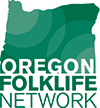 ROSTER APPLICATIONPlease return a copy of this completed form with support materials to:Oregon Folklife Network242 Knight Library6204 University of OregonEugene, OR 97403ofn@uoregon.edu541-346-3820Applicants may be submitted at any time; there is no specific deadline for this online roster application.Because we adjudicate applications no more than twice a year, please allow at least six months for review once your application has been submitted. Required to be considered for inclusionFor traditional craft artists: Include five images (photos, jpeg, or URL with samples) of your work. Make sure to number each and to include a corresponding list with a brief description of the work sample plus materials used and dimensions. For traditional performing artists: Send a three to five-minute selection on a cd, website, mp3 file, video or audio recording with a representative sampling of your work. Make sure to number each sample, indicate when reviewer should start/stop, and to include a corresponding list with a brief description of the work sample. Make sure all hard-copy work samples are labeled with: a contact person and your/your group’s name. Name of individual or group:  ________________________ Group’s contact: ___________________Address (street address or PO # )_________________________________ City _______________   State _____   Zip Code ________  County ___________ email ____________________  Website  ______________Phone (day) ____________ (evening) _______________ (cell) ____________ Other social media formats: _____________________________________________________________Birthplace _____________  Birth date __________ Religion (if application to tradition) __________Ethnic Background (if applicable to tradition) _________________________________________  FTA Roster application, page 2Please Complete the following  (feel free to use more space)What is your traditional skill/craft/art/knowledge? (If you have more than one (for example, fiddle playing and quilting), please submit a second application but indicate that you’ve already applied in another folk art form.)From whom did you learn your traditional skill/craft/art/knowledge?  How did you learn your traditional skill, craft, art, knowledge? (This is a critical part of the folk process)   How does your traditional art form reflect your cultural identity?  